            Stávka pondělí 27. 11. 2023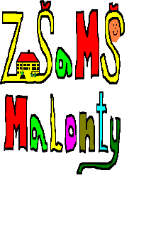 Nestávkujeme za vyšší platy učitelů!Chápeme momentální situaci státu.Proč tedy stávkujeme?Stávkujeme za vaše a naše děti. Chceme zabránit celkovému snižování výdajů na vzdělávání!Důvody stávky:Nedostatek finančních prostředků ve školách by způsobil výrazný pokles počtu hodin věnovaných výuce.Snížení finančních prostředků na asistenta pedagoga by ohrozilo společné vzdělávání dětí se speciálními vzdělávacími potřebami.Snížení finančních prostředků by omezilo pořizování učebnic a pomůcek pro vzdělávání.Pokud se naplní avizované škrty počtu nepedagogických pracovníků, bylo by těžké zajistit provoz škol – může to mít vliv i na kvalitu a dostupnost školního stravování.Co chceme:Prostor pro moderní výuku – skupinové a projektové hodiny, využití moderních technologií.Zachovat počet uklízeček a kuchařek.Zachovat počet asistentů u dětí (Návrh státu je jedna asistentka až na 6 žáků se speciálními vzdělávacími potřebami).Co nechceme:Snižovat kvalitu výukySnižovat finance na pomůcky, nové učebnice a vybavení školyPokles platů nepedagogických pracovníků. (Pro představu, paní uklízečka si s plným pracovním úvazkem průměrně vydělá 18.700 Kč hrubého, průměrný plat kuchařek s plným úvazkem je 19.600 Kč.)Důležitá poznámka: V případě, že by došlo k významnému posunu v jednáních mezi vládou a zástupci školských odborů ve prospěch českého školství a zanikly by tak důvody pro účast ve stávce, budeme Vás o této skutečnosti neprodleně informovat!!! V takovém případě by v pondělí 27. 11. 2023 probíhala běžná výuka dle daného rozvrhu. 